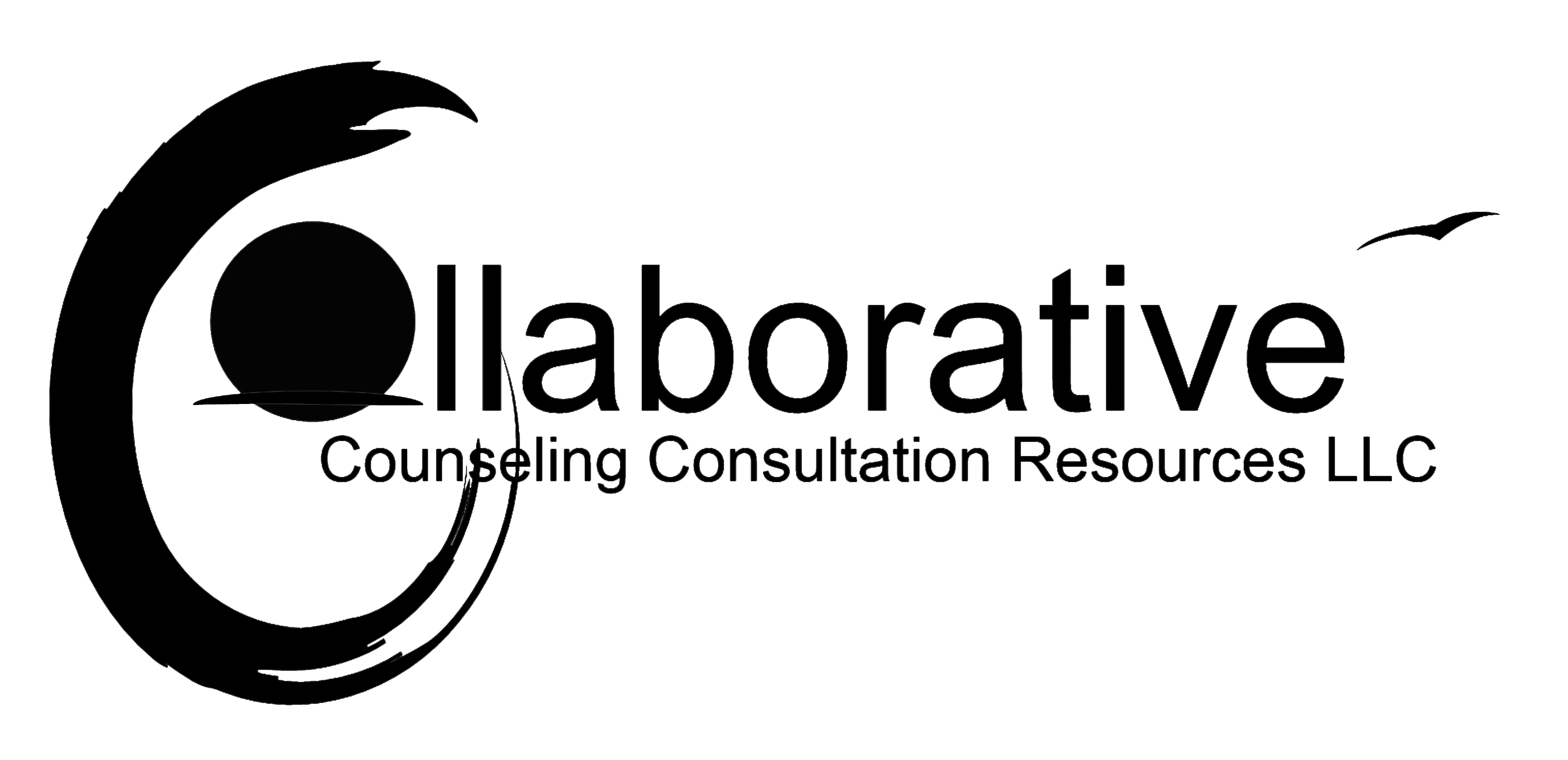 Fee AgreementIndividual 60 minute session - ____________Family 60 minute session - ____________Couples 60 minute session - ___________Play Therapy 50 minute session - ___________Group 60 minute session - __________Supervision 60 minute session - ___________Consultation 30/60 minute session -  ___________I understand my payment is due at the time of each session.I understand that if a session is missed or cancelled with less than 24 hours’ notice, I will be billed for the full amount of that scheduled session.Signature of person responsible for payment:__________________________________________________________ Date ______________